Name of Journal: World Journal of Clinical OncologyManuscript NO: 34035Manuscript Type: ORIGINAL ARTICLEObservational StudyProphylactic lateral pelvic lymph node dissection in stage IV low rectal cancerTamura H et al. LPLND in stage IV rectal cancerHiroshi Tamura, Yoshifumi Shimada, Hitoshi Kameyama, Ryoma Yagi, Yosuke Tajima, Takuma Okamura, Mae Nakano, Masato Nakano, Masayuki Nagahashi, Jun Sakata, Takashi Kobayashi, Shin-ichi Kosugi, Hitoshi Nogami, Satoshi Maruyama, Yasumasa Takii, Toshifumi WakaiHiroshi Tamura, Yoshifumi Shimada, Hitoshi Kameyama, Ryoma Yagi, Yosuke Tajima, Takuma Okamura, Mae Nakano, Masato Nakano, Masayuki Nagahashi, Jun Sakata, Takashi Kobayashi, Toshifumi Wakai, Division of Digestive and General Surgery, Niigata University Graduate School of Medical and Dental Sciences, Asahimachi-dori, Chuo-ku, Niigata 951-8510, JapanShin-ichi Kosugi, Department of Digestive and General Surgery, Uonuma Institute of Community Medicine, Niigata University Medical and Dental Hospital, Minamiuonuma 949-7302, JapanHitoshi Nogami, Satoshi Maruyama, Yasumasa Takii, Department of Surgery, Niigata Cancer Center Hospital, Niigata 951-8586, JapanAuthor contributions: Tamura H and Shimada Y designed the report; Kameyama H, Tajima Y, Okamura T, Nakano M, Nakano M, Nagahashi M, Sakata J, Kobayashi T, Kosugi S, Nogami H, Maruyama S and Takii Y were attending doctors for the patients and performed surgical operation; Tamura H and Yagi R collected the patient’s clinical data; Tamura H and Shimada Y analyzed the data and wrote the paper; and Wakai T approved the final version of the manuscript.Institutional review board statement: This study was performed in accordance with the Helsinki Declaration, and the Ethics Committee of the School of Medicine. Niigata University approved the study protocol (approval number: 2330).Informed consent statement: Niigata University approved the study protocol (approval number: 2330), waiving patient consent.Conflict-of-interest statement: This study has no commercial interest, financial, or material support.Data sharing statement: No additional data are available.Open-Access: This article is an open-access article which was selected by an in-house editor and fully peer-reviewed by external reviewers. It is distributed in accordance with the Creative Commons Attribution Non Commercial (CC BY-NC 4.0) license, which permits others to distribute, remix, adapt, build upon this work non-commercially, and license their derivative works on different terms, provided the original work is properly cited and the use is non-commercial. See: http://creativecommons.org/licenses/by-nc/4.0/Manuscript source: Unsolicited manuscriptCorrespondence to: Yoshifumi Shimada, MD, PhD, Division of Digestive and General Surgery, Niigata University Graduate School of Medical and Dental Sciences, 1-757 Asahimachi-dori, Chuo-ku, Niigata 951-8510, Japan. shimaday@med.niigata-u.ac.jpTelephone: +81-25-2272228Fax: +81-25-2270779 Received: March 23, 2017  Peer-review started: March 24, 2017First decision: May 10, 2017Revised: May 27, 2017 Accepted: July 14, 2017Article in press:Published online:AbstractAIMTo assess the clinical significance of prophylactic lateral pelvic lymph node dissection (LPLND) in stage IV low rectal cancer.METHODSWe selected 71 consecutive stage IV low rectal cancer patients who underwent primary tumor resection, and enrolled 50 of these 71 patients without clinical LPLN metastasis. The patients had distant metastasis such as live, lung, peritoneum, and paraaortic LN. Clinical LPLN metastasis was defined as LN with a maximum diameter of 10 mm or more on preoperative pelvic computed tomography scan. All patients underwent primary tumor resection, 27 patients underwent total mesorectal excision (TME) with LPLND (LPLND group), and 23 patients underwent only TME (TME group). Bilateral LPLND was performed simultaneously with primary tumor resection in LPLND group. R0 resection of both primary and metastatic sites was achieved in 20 of 50 patients. We evaluated possible prognostic factors for 5-year overall survival (OS), and compared 5-year cumulative local recurrence between the LPLND and TME groups.RESULSFor OS, univariate analyses revealed no significant benefit in the LPLND compared with the TME group (28.7% vs 17.0%, P = 0.523); multivariate analysis revealed that R0 resection was an independent prognostic factor. Regarding cumulative local recurrence, the LPLND group showed no significant benefit compared with TME group (21.4% vs 14.8%, P = 0.833).CONCLUSIONProphylactic LPLND shows no oncological benefits in patients with Stage IV low rectal cancer without clinical LPLN metastasis.Key words: Prophylactic lateral pelvic lymph node dissection; Stage IV; Low rectal cancer; R0 resection; Postoperative chemotherapy© The Author(s) 2017. Published by Baishideng Publishing Group Inc. All rights reserved.Core tip: The clinical significance of prophylactic lateral pelvic lymph node dissection (LPLND) in stage IV low rectal cancer has not been proven. In this study, we showed two main findings concerning treatment strategy in these patients. First, prophylactic LPLND was not a significant prognostic factor for overall survival and did not contribute local control. Second, R0 resection was an independent prognostic factor for overall survival. These results suggest that prophylactic LPLND is not an important component of surgical treatment in stage IV low rectal cancer patients.Tamura H, Shimada Y, Kameyama H, Yagi R, Tajima Y, Okamura T, Nakano M, Nakano M, Nagahashi M, Sakata J, Kobayashi T, Kosugi S, Nogami H, Maruyama S, Takii Y, Wakai T. Prophylactic lateral pelvic lymph node dissection in stage IV low rectal cancer. World J Clin Oncol 2017; In pressINTRODUCTIONIn rectal cancer, lymphatic spread accords with the anatomical level of the tumor[1,2]. When the tumor is located above the peritoneal reflection, lymphatic cancer metastasis is predominantly associated with upward mesenteric spread along perirectal vessels originating from the inferior mesenteric artery. In contrast, when the tumor is located at or below the peritoneal reflection, lymphatic cancer metastasis can show upward mesenteric spread and lateral extramesenteric spread along the internal iliac vessels. Based on the rationale of lateral extramesenteric spread, lateral pelvic lymph node dissection (LPLND) is performed to eradicate LPLN metastasis in patients with rectal cancer located at or below the peritoneal reflection[3-9].The management of LPLN associated with low rectal cancer differs considerably between Western countries and Japan. In Western countries, LPLN metastasis is generally considered as a metastatic disease, and preoperative chemoradiation and total mesorectal excision (TME) is the standard treatment[10]. In contrast, LPLN metastasis is regarded as a local disease in Japan, and TME with LPLND is performed for patients with locally advanced low rectal cancer[11]. Large-scale retrospective studies in Japan evaluated the survival outcome of patients with LPLN metastasis, and concluded that LPLN could be considered as regional lymph nodes in low rectal cancer[12].LPLN metastasis was identified in approximately 20% of Japanese patients with T3 or T4 tumors who underwent LPLND[11,13]. Nevertheless, the clinical significance of LPLND has not been fully proven and a prospective study is needed to resolve whether LPLND has any survival benefit in patients with low rectal cancer. Accordingly, a randomized controlled trial was conducted to clarify the clinical significance of prophylactic LPLND for clinical stage II and III low rectal cancer (JCOG0212)[14]. However, to date, no studies have addressed the surgical outcome of TME with LPLND for stage IV low rectal cancer, and the clinical significance of LPLND for stage IV low rectal cancer is still unclear.We retrospectively evaluated 50 consecutive stage IV low rectal cancer patients without clinical LPLN metastasis to assess the survival benefit of prophylactic LPLND in patients with stage IV low rectal cancer. We analyzed various prognostic factors including LPLND with respect to overall survival (OS), and evaluated cumulative local recurrence of patients with LPLND.MATERIALS AND METHODSPatientsWe selected patients from our colorectal cancer databases with stage IV low rectal cancer according to the AJCC 7th edition[15], applied the following inclusion criteria: adenocarcinoma confirmed on histological examination, preoperative pelvic computed tomography (CT) scan negative for clinical LPLN metastasis, and primary tumor resection undertaken at Niigata University Medical and Dental Hospital and Niigata Cancer Center Hospital between January 2000 and December 2015. We selected 71 consecutive stage IV low rectal cancer patients who underwent primary tumor resection, and enrolled 50 of these 71 patients without clinical LPLN metastasis (Figure 1). All the patients had negative circumferential resection margin. Twenty of these 71 patients were excluded in the present study because they were diagnosed as positive for clinical LPLN metastasis by preoperative pelvic CT scan, and 1 patient was excluded because of loss of follow-up. Clinical LPLN metastasis was defined as LN with a maximum diameter of 10 mm or more on preoperative pelvic CT scan. In this study period, “therapeutic LPLND” was carried out for patients with clinical LPLN metastasis. For patients without clinical LPLN metastasis, whether “prophylactic LPLND” was performed or not was determined by preoperative conference. Neoadjuvant chemoradiotherapy (NACRT) was not administered at the participating institutions because it is uncertain whether this approach improves OS[16,17]. Distant metastasis was classified according to the JSCCR classification[18]. Liver metastases were classified into three categories (H1: 1-4 metastatic tumors all of maximum diameter 5 cm or less, H2: those other than H1 or H3, H3: 5 or more metastatic tumors at least one of which has a maximum diameter of more than 5 cm). Lung metastases were classified into three categories (LM1: metastasis limited to one lobe, LM2: metastasis to more than one lobe in one side of lung, LM3: metastasis to both sides of lungs). Peritoneal metastases were classified into three categories (P1: metastasis localized to adjacent peritoneum, P2: metastasis limited to distant peritoneum, P3: diffuse metastasis to distant peritoneum). This retrospective study was performed in accordance with the Helsinki Declaration, and the Ethics Committee of the School of Medicine, Niigata University approved the study protocol (approval number: 2330), waiving patient consent.Procedure of TME with LPLND and postoperative complicationsTwenty-three patients underwent only TME (“TME group”), and 27 patients underwent TME with LPLND (“LPLND group”). Regarding LPLND, 26 procedures were performed as open surgery and 1 procedure was done as laparoscopic surgery. The LPLN were classified into five areas (distal internal iliac, proximal internal iliac, obturator, external iliac and common iliac) according to the JSCCR classification[18]. In the LPLND group, LPLND was carried out in accordance with previously reported methods[3,13,14]. Bilateral LPLND was performed simultaneously with primary tumor resection in LPLND group. Post-operative complications were monitored for 90 d after surgery and graded according to a standard classification[19]. Major complications were defined as grade ≥ 3.Metastasectomy and residual tumor statusTo achieve R0 resection of metastatic lesion, simultaneous or staged metastasectomy was planned according to the patients’ condition. Essentially, simultaneous metastasectomy was performed when the patients had resectable intra-abdominal metastasis such as solitary liver metastasis which could be respected by partial hepatectomy, limited peritoneal dissemination, or paraaortic lymph nodes. Staged metastasectomy was planned when the patients had extra-abdominal metastasis such as lung metastasis, or liver metastasis which needed major hepatectomy such as right hepatic lobectomy. In this cohort, there were no patients who received conversion therapy such as hepatectomy for initially unresectable multiple liver metastasis. We classified the patients according to residual tumor status, i.e., the patients who received R0 resection of both primary lesion and distant metastasis were classified as “R0”, and the other patients in whom R0 resection could not be achieved were classified as “R2”.Prognostic factorsWe evaluated possible prognostic factors including LPLND for OS, and compared cumulative local recurrence rates between the TME and LPLND groups. To elucidate the factors influencing OS after surgery, 15 variables were tested in all 50 patients: age (< 65 vs ≥ 65 years), sex, preoperative Carcinoembryonic antigen (CEA) level (< 20 ng/ml vs ≥ 20 ng/ml), tumor size (< 60 mm vs ≥ 60 mm), T category (T2, 3 vs T4), histopathological grading (G1, 2 vs G3), lymphatic invasion (absence vs presence), venous invasion (absence vs presence), lymph node metastasis (absence vs presence), LPLND (absence vs presence), number of metastatic organs (1 vs 2), metastatic organ (liver only vs others), Grade 3 complication of primary tumor resection (absence vs presence), residual tumor status (R0 vs R2), Preoperative chemotherapy (absence vs presence), and Postoperative chemotherapy (absence vs presence).statistical analysisAfter the operation, the patients were followed-up by physical examination, laboratory testing, and imaging. CEA and carbohydrate antigen 19-9 were monitored periodically. Disease recurrence and tumor progression were determined mainly by chest-abdominal-pelvic CT scans. Colonoscopy was performed to detect local recurrence at the anastomotic site. The median follow-up period of all 50 patients was 23.6 mo (range: 1-130). Statistical analyses were performed with IBM SPSS Statistics 22 (IBM Japan Inc., Tokyo, Japan). The relationships between each of the clinicopathological variables and residual tumor status were analyzed using Fisher’s exact test. Five-year OS and cumulative local recurrence rates were estimated using the Kaplan-Meier method. The log-rank test was used to assess for significant difference between the subgroups by univariate analysis. To investigate independent prognostic factors for OS, factors with a P value of less than 0.10 in univariate analyses were entered into multivariate analysis. The Cox proportional hazards regression model was used to identify factors that were independently associated with OS after surgery. P values less than 0.05 were considered statistically significant. RESULTSProcedure and postoperative complications of primary tumor resectionAll patients received R0 resection of primary site with the operative procedure as follows: 31 patients received low anterior resection, 18 patients received abdominoperineal resection, 1 patient received pelvic exenteration. Dysuria was observed in 20 patients, and all of them were grade 1 or 2. Major complications (grade ≥ 3) were observed in 12 of 50 patients (24.0%); anastomotic leakage, surgical site infection, and anastomotic stenosis were observed in 4, 7, and 1 patients, respectively. Postoperative histopathological analysis revealed LPLN metastasis in 12 of 27 patients (44.4%) who received prophylactic LPLND, with a median number of 1 metastatic node per patient (range: 1-4). The sites of LPLN metastases were as follows: distal internal iliac nodes, proximal internal iliac nodes, obturator nodes, external iliac nodes, and common iliac nodes in 6, 5, 3, 1, and 1 patients, respectively.MetastasectomyOf the 50 patients, 24 received metastasectomy and 20 received R0 resection of both primary and metastatic sites (Figure 1). Sixteen patients simultaneously underwent primary tumor resection and metastasectomy. The details of the metastasectomy sites are as follows: liver in 8 patients, limited peritoneal dissemination in 7 patients, and liver and paraaortic lymph node in 1 patient. Successful R0 resection was achieved in 14 of 16 patients; however, two patients who had liver and lung metastases underwent only hepatectomy because of progression of lung tumor after hepatectomy. In contrast, 8 patients underwent staged metastasectomy after primary tumor resection. The details of the metastasectomy sites are as follows: liver in 4 patients, lung in 3 patient, liver and lung in 1 patient. R0 resection was achieved in 6 of these 8 patients; however, 1 patient who had liver and lung metastases underwent only hepatectomy because of progression of lung tumor after hepatectomy, and 1 patient who had lung metastasis underwent margin positive surgery. In contrast, 26 of 50 patients did not undergo metastasectomy because of tumor progression or development of new metastatic lesions after primary tumor resection.Factors influencing OS after primary tumor resectionA comparison of clinicopathological characteristics between the LPLND and TME groups showed that there were no significant differences in 15 tested variables (Table 1). Five-year overall cumulative survival rates after primary tumor resection were 74.0% at 1 year, 43.7% at 3 years, and 23.4% at 5 years. Univariate analyses revealed that the LPLND group showed no significant benefit compared with TME group (28.7% vs 17.0%, P = 0.523) (Table 2) (Figure 2), and that age (≥ 65 years) and R0 resection were factors whose P values were less than 0.10 for OS. Multivariate analysis identified R0 resection as significant independent prognostic factor for OS (P < 0.001) (Table 3).Efficacy of prophylactic LPLND for local controlFive of the 50 patients showed local recurrence. The details of local recurrence sites are as follows: anastomotic site in 2 patients, and the other intrapelvic space in 3 patients. One patient who had LPLND showed local recurrence of the right LPLN area. Twenty-five patients with LPLND showed no significantly improved 5-year cumulative local recurrence rate compared with the 17 patients without LPLND (21.4% vs 14.8%, P = 0.833) (Figure 3).DISCUSSIONIn the present study, we showed that prophylactic LPLND was not a significant prognostic factor for OS and did not contribute to local control. These results suggest that prophylactic LPLND is not an important component of surgical treatment in stage IV low rectal cancer.It is possible that there are several acceptable treatment strategies in stage IV low rectal cancer patients without clinical LPLN metastasis. When the primary and metastatic sites are resectable, the patient can be treated with a staged or simultaneous resection to achieve R0 resection of both primary and metastatic sites. To achieve R0 resection of the primary site, the options are: (1) TME only; (2) TME with LPLND; (3) NAC followed by TME; and (4) NACRT followed by TME, etc. However, optimal treatment of patients with primary metastatic rectal cancer is controversial[20,21].The NCCN guidelines state that NACRT is a standard treatment for stage II/III rectal cancer[10], however, it is also associated with increased toxicity (e.g., radiation-induced injury, hematological toxicities). To date, the clinical significance of NACRT for stage IV low rectal cancer remains still unclear. van Dijk et al. reported that radical surgical treatment of all tumor sites carried out after short-course radiotherapy, and bevacizumab–capecitabine–oxaliplatin combination therapy is a feasible and potentially curative approach in primary metastasized rectal cancer[20]. Conversely, Butte et al. reported that selective exclusion of radiotherapy may be considered in rectal cancer patients who are diagnosed with simultaneous liver metastasis, because systemic sites were overwhelmingly more common than pelvic recurrences after primary tumor resection[21]. In stage IV patients, we surmised that subsequent metastasectomy and systemic chemotherapy are essential for cure; hence, a treatment strategy without NACRT could be a reasonable and acceptable approach to avoid the toxicity associated with NACRT.To the best of our knowledge, this is the first report regarding the clinical significance of prophylactic LPLND in stage IV low rectal cancer patients without clinical LPLN metastasis. We demonstrated that prophylactic LPLND has no oncological benefits regarding OS and cumulative local recurrence in this setting. Previous studies reported that TME with LPLND is associated with significant morbidity, longer operative time, greater blood loss, and functional impairment, particularly impotence and bladder dysfunction[3,12-25]. To avoid the post-operative complications associated with LPLND and achieve early induction of postoperative chemotherapy, we think that prophylactic LPLND could be omitted for stage IV low rectal cancer patients without clinical LPLN metastasis.We recognize several limitations in this study. First, this retrospective study included a small sample size. Second, we could not investigate how many patients, such as those who had multiple distant metastases, were excluded from the indications for primary tumor resection, because those patients were generally not referred to surgeons. Third, we could not investigate detailed parameters such as resectability criteria of distant metastases, comorbidity and response to chemotherapy. Fourth, it is possible that the LPLND group included patients with suspicious clinical LPLN metastasis of maximum diameter less than 10 mm, because histopathological LPLN metastases were observed in 12 of 27 patients (44.4%) patients in the LPLND group. Fifth, we included only patients without clinical LPLN metastasis. Hence, we could not assess the value of therapeutic LPLND for patients with clinical LPLN metastasis, and the clinical significance of LPLND for these patients is still unclear. In future, a multicenter prospective study is required to clarify the clinical significance of LPLND for stage IV low rectal cancer patients.In conclusion, prophylactic LPLND shows no oncologic benefits in patients with stage IV low rectal cancer without clinical LPLN metastasis.COMMENTSBackgroundNo studies have addressed the surgical outcome of total mesorectal excision with lateral pelvic lymph node dissection (LPLND) for stage IV low rectal cancer, and the clinical significance of LPLND for stage IV low rectal cancer is still unclear.Research frontiersThere is little clinical information relating to LPLND for stage IV low rectal cancer.Innovations and breakthroughs This study is the first report regarding the clinical significance of prophylactic LPLND in stage IV low rectal cancer patients without clinical LPLN metastasis.ApplicationsProphylactic LPLND shows no oncologic benefits in patients with stage IV low rectal cancer without clinical LPLN metastasis.Peer-reviewTo assess the clinical significance of prophylactic lateral pelvic lymph node dissection is the first research in stage IV low rectal cancer. The article is well-designed and important for clinical practice.REFERENCES1 Appleby LH, Deddish MR. Discussion on the treatment of advanced cancer of the rectum. Proc R Soc Med 1950; 43: 1071-1081 [PMID: 14808206]2 Heald RJ, Moran BJ. Embryology and anatomy of the rectum. Semin Surg Oncol 1998; 15: 66-71 [PMID: 9730411 DOI: 10.1002/(SICI)1098-2388(199809)15:23.0.CO;2-3]3 Moriya Y, Hojo K, Sawada T, Koyama Y. Significance of lateral node dissection for advanced rectal carcinoma at or below the peritoneal reflection. Dis Colon Rectum 1989; 32: 307-315 [PMID: 2784376 DOI: 10.1007/BF02553486]4 Min BS, Kim JS, Kim NK, Lim JS, Lee KY, Cho CH, Sohn SK. Extended lymph node dissection for rectal cancer with radiologically diagnosed extramesenteric lymph node metastasis. Ann Surg Oncol 2009; 16: 3271-3278 [PMID: 19763693 DOI: 10.1245/s10434-009-0692-1]5 Akasu T, Sugihara K, Moriya Y. Male urinary and sexual functions after mesorectal excision alone or in combination with extended lateral pelvic lymph node dissection for rectal cancer. Ann Surg Oncol 2009; 16: 2779-2786 [PMID: 19626377 DOI: 10.1245/s10434-009-0546-x]6 Kim TH, Jeong SY, Choi DH, Kim DY, Jung KH, Moon SH, Chang HJ, Lim SB, Choi HS, Park JG. Lateral lymph node metastasis is a major cause of locoregional recurrence in rectal cancer treated with preoperative chemoradiotherapy and curative resection. Ann Surg Oncol 2008; 15: 729-737 [PMID: 18057989 DOI: 10.1245/s10434-007-9696-x]7 Ueno M, Oya M, Azekura K, Yamaguchi T, Muto T. Incidence and prognostic significance of lateral lymph node metastasis in patients with advanced low rectal cancer. Br J Surg 2005; 92: 756-763 [PMID: 15838895 DOI: 10.1002/bjs.4975]8 Takahashi T, Ueno M, Azekura K, Ohta H. Lateral node dissection and total mesorectal excision for rectal cancer. Dis Colon Rectum 2000; 43: S59-S68 [PMID: 11052480 DOI: 10.1007/BF02237228]9 Yano H, Saito Y, Takeshita E, Miyake O, Ishizuka N. Prediction of lateral pelvic node involvement in low rectal cancer by conventional computed tomography. Br J Surg 2007; 94: 1014-1019 [PMID: 17436337 DOI: 10.1002/bjs.5665]10 National Comprehensive Cancer Network. NCCN clinical practice guidelines in oncology-rectal cancer (Version 2). 2016. Available from: URL: http://www.nccn.org/professionals/physician_gls/pdf/rectal.pdf11 Watanabe T, Itabashi M, Shimada Y, Tanaka S, Ito Y, Ajioka Y, Hamaguchi T, Hyodo I, Igarashi M, Ishida H, Ishihara S, Ishiguro M, Kanemitsu Y, Kokudo N, Muro K, Ochiai A, Oguchi M, Ohkura Y, Saito Y, Sakai Y, Ueno H, Yoshino T, Boku N, Fujimori T, Koinuma N, Morita T, Nishimura G, Sakata Y, Takahashi K, Tsuruta O, Yamaguchi T, Yoshida M, Yamaguchi N, Kotake K, Sugihara K; Japanese Society for Cancer of the Colon and Rectum. Japanese Society for Cancer of the Colon and Rectum (JSCCR) Guidelines 2014 for treatment of colorectal cancer. Int J Clin Oncol 2015; 20: 207-239 [PMID: 25782566 DOI: 10.1007/s10147-015-0801-z]12 Akiyoshi T, Watanabe T, Miyata S, Kotake K, Muto T, Sugihara K; Japanese Society for Cancer of the Colon and Rectum. Results of a Japanese nationwide multi-institutional study on lateral pelvic lymph node metastasis in low rectal cancer: is it regional or distant disease? Ann Surg 2012; 255: 1129-1134 [PMID: 22549752 DOI: 10.1097/SLA.0b013e3182565d9d]13 Sugihara K, Kobayashi H, Kato T, Mori T, Mochizuki H, Kameoka S, Shirouzu K, Muto T. Indication and benefit of pelvic sidewall dissection for rectal cancer. Dis Colon Rectum 2006; 49: 1663-1672 [PMID: 17041749 DOI: 10.1007/s10350-006-0714-z]14 Fujita S, Akasu T, Mizusawa J, Saito N, Kinugasa Y, Kanemitsu Y, Ohue M, Fujii S, Shiozawa M, Yamaguchi T, Moriya Y; Colorectal Cancer Study Group of Japan Clinical Oncology Group. Postoperative morbidity and mortality after mesorectal excision with and without lateral lymph node dissection for clinical stage II or stage III lower rectal cancer (JCOG0212): results from a multicentre, randomised controlled, non-inferiority trial. Lancet Oncol 2012; 13: 616-621 [PMID: 22591948 DOI: 10.1016/S1470-2045(12)70158-4]15 Edge SB,  Byrd DR, Compton CC, Fritz AG, Greene FL, Trotti A. AJCC cancer staging manual, 7th ed. New York, NY: Springer; 201016 Kapiteijn E, Marijnen CA, Nagtegaal ID, Putter H, Steup WH, Wiggers T, Rutten HJ, Pahlman L, Glimelius B, van Krieken JH, Leer JW, van de Velde CJ; Dutch Colorectal Cancer Group. Preoperative radiotherapy combined with total mesorectal excision for resectable rectal cancer. N Engl J Med 2001; 345: 638-646 [PMID: 11547717 DOI: 10.1056/NEJMoa010580]17 Huh JW, Kim HC, Park HC, Choi DH, Park JO, Park YS, Park YA, Cho YB, Yun SH, Lee WY, Chun HK. Is Chemoradiotherapy Beneficial for Stage IV Rectal Cancer? Oncology 2015; 89: 14-22 [PMID: 25765183 DOI: 10.1159/000371390]18 Japanese Society for Cancer of the Colon and Rectum. Japanese classification of colorectal carcinoma. 2nd English ed. Tokyo, Japan: Kanehara Co. 200919 Dindo D, Demartines N, Clavien PA. Classification of surgical complications: a new proposal with evaluation in a cohort of 6336 patients and results of a survey. Ann Surg 2004; 240: 205-213 [PMID: 15273542 DOI: 10.1097/01.sla.0000133083.54934.ae]20 van Dijk TH, Tamas K, Beukema JC, Beets GL, Gelderblom AJ, de Jong KP, Nagtegaal ID, Rutten HJ, van de Velde CJ, Wiggers T, Hospers GA, Havenga K. Evaluation of short-course radiotherapy followed by neoadjuvant bevacizumab, capecitabine, and oxaliplatin and subsequent radical surgical treatment in primary stage IV rectal cancer. Ann Oncol 2013; 24: 1762-1769 [PMID: 23524865 DOI: 10.1093/annonc/mdt124]21 Butte JM, Gonen M, Ding P, Goodman KA, Allen PJ, Nash GM, Guillem J, Paty PB, Saltz LB, Kemeny NE, Dematteo RP, Fong Y, Jarnagin WR, Weiser MR, D'Angelica MI. Patterns of failure in patients with early onset (synchronous) resectable liver metastases from rectal cancer. Cancer 2012; 118: 5414-5423 [PMID: 22517058 DOI: 10.1002/cncr.27567]22 Yano H, Moran BJ. The incidence of lateral pelvic side-wall nodal involvement in low rectal cancer may be similar in Japan and the West. Br J Surg 2008; 95: 33-49 [PMID: 18165939 DOI: 10.1002/bjs.6061]23 Hojo K, Sawada T, Moriya Y. An analysis of survival and voiding, sexual function after wide iliopelvic lymphadenectomy in patients with carcinoma of the rectum, compared with conventional lymphadenectomy. Dis Colon Rectum 1989; 32: 128-133 [PMID: 2914526 DOI: 10.1007/BF02553825]24 Michelassi F, Block GE. Morbidity and mortality of wide pelvic lymphadenectomy for rectal adenocarcinoma. Dis Colon Rectum 1992; 35: 1143-1147 [PMID: 1473415 DOI: 10.1007/BF02251965]25 Enker WE. Potency, cure, and local control in the operative treatment of rectal cancer. Arch Surg 1992; 127: 1396-1401; discussion 1402 [PMID: 1365683 DOI: 10.1001/archsurg.1992.01420120030005]P-Reviewer: Dirier a, Palacios-Eito A, Surlin VM S-Editor: Kong JX J L-Editor:   E-Editor:Specialty type: SurgeryCountry of origin: JapanPeer-review report classificationGrade A (Excellent): 0Grade B (Very good): BGrade C (Good): 0Grade D (Fair): 0Grade E (Poor): 0Table 1 Clinicopathological characteristics of the 50 patients1Data are expressed as median (range); 2Distant metastasis was classified according to the Japanese Society for Cancer of the Colon and Rectum classification (See material and method). FOLFOX oxaliplatin, leucovorin, and 5FU, CapeOX oxaliplatin and capecitabine, FOLFIRI irinotecan, leucovorin, and 5FU. CEA: Carcinoembryonic antigen; LPLN: Lateral pelvic lymph node; LN: Lymph node; TME: Total mesorectal excision; 5FU: 5-Fluorouracil: LV: Leucovorin.Table 2 Clinicopathological characteristics of patients in the lateral pelvic lymph node dissection and total mesorectal excision groupsCEA: carcinoembryonic antigen; LPLND: lateral pelvic lymph node; dissection; TME: total mesorectal excision.Table 3 Univariate and multivariate analyses of different prognostic factors for overall survivalOS: overall survival; CEA: carcinoembryonic antigen; LPLND: lateral pelvic lymph node dissection.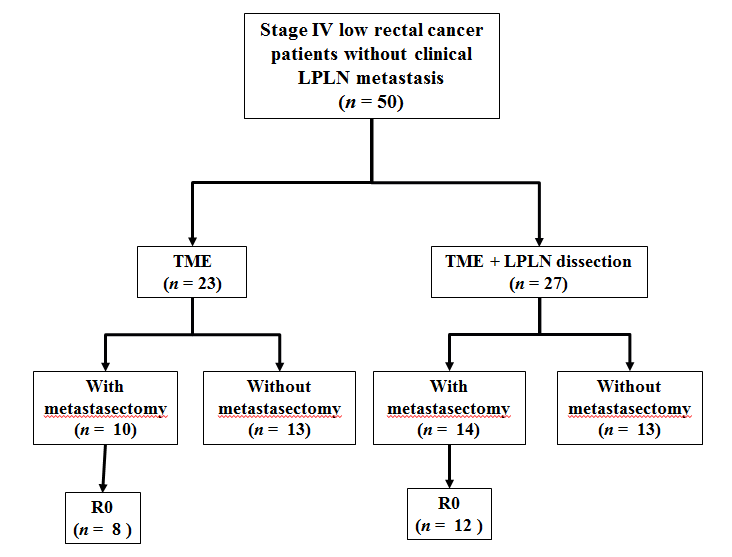 Figure 1 Flowchart of surgical treatment. TME: total mesorectal excision; LPLN: lateral pelvic lymph node.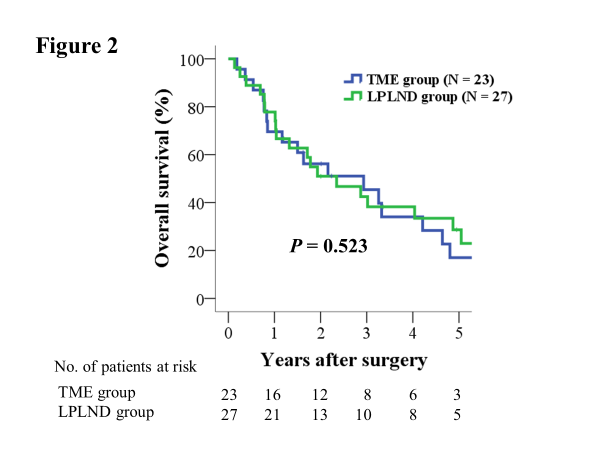 Figure 2 Comparative overall survival rates of patients with total mesorectal excision and lateral pelvic lymph node dissection groups. TME: total mesorectal excision; LPLND: lateral pelvic lymph node dissection.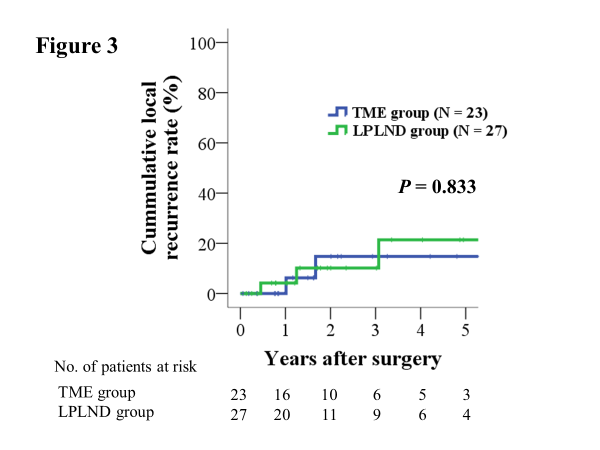 Figure 3 Comparative cumulative local recurrence rates of patients with total mesorectal excision and lateral pelvic lymph node dissection groups. TME: total mesorectal excision; LPLND: lateral pelvic lymph node dissection.VariableAge (yr)158.5(31–78)58.5(31–78)SexMale : Female43 : 743 : 7Preoperative CEA level (ng/ml)124.5 (1.6–6856.5)24.5 (1.6–6856.5)Tumor size (mm)163.0 (22–130)63.0 (22–130)T categoryT2 : T3 : T42 : 31 : 172 : 31 : 17Histopathological gradingG1 : G2 : G31 : 35 : 141 : 35 : 14Lymphatic invasionAbsence : Presence6 : 446 : 44Venous invasionAbsence : Presence10 : 4010 : 40Lymph node metastasisAbsence : Presence9 : 419 : 41Pathological LPLN metastasisAbsence : Presence15 : 1215 : 12No. of metastatic organs1 : 2 : 344 : 5 : 144 : 5 : 1Metastatic organLiver : Lung : Peritoneum : Paraaortic LN : Bone28 : 16 : 10 : 1 : 228 : 16 : 10 : 1 : 2Grade of liver metastasis2H1 : H2 : H314 : 5 : 914 : 5 : 9Grade of lung metastasis2LM1 : LM2 : LM38 : 7 : 18 : 7 : 1Grade of peritoneal metastasis2P1 : P2 : P38 : 1 : 18 : 1 : 1Grade ≥ 3 Complication of primary tumor resectionAbsence : Presence38 : 1238 : 12Residual tumor statusR0 : R220 : 3020 : 30Preoperative chemotherapyAbsence : Presence41 : 9Postoperative chemotherapyAbsence : Presence7 : 43Chemotherapy regimen5FU-LV and/or S-1 and/or capecitabine25FOLFOX and/or CapeOX and/or FOLFIRI33Bevacizumab18Cetuximab or panitumumab4VariableVariableTME groupTME groupLPLND groupLPLND groupP valueP valueVariableVariable(n = 23)(n = 23)(n = 27)(n = 27)P valueP valueAge (yr)Age (yr)< 65< 65131319190.3820.382≥ 65≥ 65101088SexSexMaleMale202023230.9990.999FemaleFemale3344Preoperative CEA level (ng/ml)Preoperative CEA level (ng/ml)< 20< 20101011110.9990.999≥ 20≥ 2013131616Tumor size (mm)Tumor size (mm)< 60< 6077880.9990.999≥ 60≥ 6016161919T categoryT categoryT2, 3T2, 3111114140.9990.999T4T412121313Histopathological gradingHistopathological gradingG1, 2G1, 2191917170.2060.206G3G3441010Lymphatic invasionLymphatic invasionAbsenceAbsence33330.9990.999PresencePresence20202424Venous invasionVenous invasionAbsenceAbsence77330.1550.155PresencePresence16162424Lymph node metastasisLymph node metastasisAbsenceAbsence77220.0620.062PresencePresence16162525No. of metastatic organsNo. of metastatic organs11212123230.6470.6472, 32, 32244Metastatic organLiver only121213130.9990.999Others11111414Grade ≥ 3 complication of primary tumor resectionAbsence171721210.9990.999Presence6666Residual tumor statusR08812120.5690.569R215151515Preoperative chemotherapyAbsence181823230.7150.715Presence5544Postoperative chemotherapyAbsence44330.6890.689Presence19192424UnivariateUnivariateUnivariateUnivariateMultivariateMultivariateMultivariateMultivariateVariableModalityModalitynn5-yr OS (%)5-yr OS (%)P valueP valueHR (95%CI)HR (95%CI)P valueP valueAge (yr)< 65< 65323227.927.90.0950.0951.001.00≥ 65≥ 65181814.814.81.5 (0.8–3.0)1.5 (0.8–3.0)0.1970.197SexMaleMale434319.819.80.6180.618FemaleFemale7742.942.9Preoperative CEA level (ng/ml)< 20< 20212123.723.70.6710.671≥ 20≥ 20292922.922.9Tumor size (mm)< 60< 60151529.629.60.6340.634≥ 60≥ 60353520.920.9T categoryT2, 3T2, 3252517.317.30.5150.515T4T4252532.532.5Histopathological gradingG1, 2G1, 2363625.025.00.3480.348G3G3141421.421.4Lymphatic invasionAbsenceAbsence66000.4460.446PresencePresence444424.224.2Venous invasionAbsenceAbsence101040.040.00.2150.215PresencePresence404019.119.1Lymph node metastasisAbsenceAbsence99000.9040.904PresencePresence414127.527.5LPLNDAbsenceAbsence232317.017.00.5230.523PresencePresence272728.728.7No. of metastatic organs11444423.823.80.8660.866226622.222.2Metastatic organLiver onlyLiver only252536.036.00.2410.241OthersOthers252510.610.6Grade ≥ 3 complication of primary tumor resectionAbsenceAbsence383828.828.80.3980.398PresencePresence12129.59.5Residual tumor statusResidual tumor statusR0R0202059.059.0< 0.001< 0.0011.01.0R2R230303.63.62.1 (1.4–3.0)2.1 (1.4–3.0)< 0.001< 0.001Preoperative chemotherapyPreoperative chemotherapyAbsenceAbsence414117.617.60.2540.254PresencePresence9955.655.6Postoperative chemotherapyPostoperative chemotherapyAbsenceAbsence7738.138.10.3970.397PresencePresence434324.324.3